Магiлеускi  абласны Савет дэпутатау                    Могилевский  областной Совет депутатов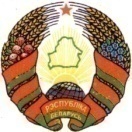         ХОЦIМСКI РАЁННЫ                                            ХОТИМСКИЙ РАЙОННЫЙ         САВЕТ ДЭПУТАТАУ                                                   СОВЕТ ДЕПУТАТОВ                 РАШЭННЕ                                      		              РЕШЕНИЕ29 июня 2022 г. № 49-3                             г.п. Хоцiмск                                                                                                  г.п.ХотимскО состоянии пожарной безопасности в Хотимском районеЗаслушав и обсудив информацию начальника Хотимского районного отдела по чрезвычайным ситуациям Войтикова В.В. о состоянии пожарной безопасности в Хотимском районе, Хотимский районный Совет депутатов отмечает, что за текущий период 2022 года на территории Хотимского района произошло 5 пожаров (за аналогичный период прошлого года – 13 пожаров), гибели людей не зарегистрировано.В целях повышения эффективности проведения профилактических мероприятий, направленных на снижение гибели людей от внешних причин, задействованы все заинтересованные субъекты профилактики, которые осуществляют свою деятельность в рамках соответствующих Рекомендаций по организации работы субъектов профилактики по предупреждению правонарушений, способствующих гибели людей от внешних причин, в том числе пожаров и других чрезвычайных ситуаций в жилищном фонде на территории Хотимского района. Смотровыми комиссиями,  субъектами профилактики проведена проверка 5519 домовладений. Завершена проверка домовладений категорированных граждан. До настоящего времени на объектах сельхозорганизаций не на должном уровне организовано обучение по программе пожарно-технического минимума с работниками, подлежащими обязательному обучению в хозяйствах открытого акционерного общества (далее – ОАО) «Батаево», ОАО «Хотимский Технокомплес», ОАО «Октябрь-Березки». В данных хозяйствах отсутствуют лица, прошедшие обучение по направлению деятельности «Обеспечение пожарной безопасности».По результатам проведенной выборочной проверки состояния пожарной безопасности объектов Хотимского унитарного коммунального предприятия «Жилкомхоз» установлено, что не организовано проведение обучения по пожарно-техническому минимуму с работниками, подлежащими обязательному обучению, отсутствует лицо, прошедшие обучение по направлению деятельности «Обеспечение пожарной безопасности». Сигнал о сработке модульной котельной ул. Парковая не выведен на пункт диспетчеризации пожарной автоматики Министерства по чрезвычайным ситуациям Республики Беларусь.Имеются проблемы по надежной эксплуатации систем пожарной автоматики на объектах с круглосуточным пребыванием людей (Хотимский психоневрологический дом-интернат для престарелых и инвалидов, здание общежития учреждения образования «Хотимский государственный профессиональный лицей № 16»), на объектах, предназначенных для пребывания детей (государственное учреждение образования «Средняя школа №2 г.п. Хотимска», государственное учреждение образования «Средняя школа №1 г.п.Хотимска»). В связи с длительным сроком эксплуатации, данные системы имеют значительный износ оборудования, не соответствуют действующим техническим нормативным правовым актам,  требуют повышенного контроля со стороны обслуживающих организаций, при этом не обеспечивают гарантийную надежность обнаружения пожара и оповещения людей.         Хотимский районный Совет депутатов РЕШИЛ:1. Информацию начальника Хотимского районного отдела по чрезвычайным ситуациям Войтикова В.В. о состоянии пожарной безопасности в Хотимском районе принять к сведению.1. Директору Хотимского унитарного коммунального предприятия «Жилкомхоз» (Голубцов А.С.):1.1. на подведомственных объектах с круглосуточным пребыванием людей на постоянной основе проводить работу по поддержанию в исправном состоянии средств, обеспечивающих безопасную эвакуацию людей при пожаре, обеспечению финансирования мероприятий по обслуживанию систем пожарной автоматики, приобретению первичных средств пожаротушения и поддержании их в исправном и работоспособном состоянии;1.2. вывести сигнал о сработке системы пожарной сигнализации модульной котельной ул.Парковая г.п.Хотимск на пункт диспетчеризации пожарной автоматики Министерства по чрезвычайным ситуациям Республики Беларусь в срок до 1 октября 2022 г.2. Руководителям сельскохозяйственных организаций района привести в должное противопожарное состояние имеющиеся теплогенерирующие установки в срок до 15 октября 2022 г..3. ОАО «Хотимский Технокомлекс» (Арехов В.В.), ОАО «Октябрь-Березки» (Ефремов В.В.), ОАО «Батаево» (Степанов В.В.), Хотимское УКП «Жилкомхоз» (Голубцов А.С.) обеспечить направление должностных лиц, осуществляющих подготовку по программе пожарно-технического минимума, на повышение квалификации по направлению «Обеспечение пожарной безопасности» в срок до 1 октября 2022 г..4. Учреждению образования  «Хотимский государственный профессиональный лицей №16» (Тарасюк К.И.) ходатайствовать перед вышестоящей организацией о включении в планы финансирования по проведению капитального ремонта систем пожарной автоматики на 2023 год.5. Отделу по образованию, спорту и туризму Хотимского районного исполнительного комитета (Ткачев О.И.):5.1. включить в планы финансирования по проведению капитального ремонта системы пожарной автоматики в государственных учреждениях образования «Средняя школа №1 г.п. Хотимска» и «Средняя школа №2  г.п. Хотимска»  на 2023 год;5.2. взять на контроль проведение капитального ремонта системы пожарной автоматики в государственном учреждении образования «Средняя школа №1 г.п. Хотимска».6. Директору Хотимский психоневрологический дом-интернат для престарелых и инвалидов (Хомченко О.М.) ходатайствовать перед вышестоящей организацией о проведении капитального ремонта системы пожарной автоматики в Хотимском психоневрологическом доме-интернате для престарелых и инвалидов на 2023 год.7. ОАО «Хотимский Технокомплекс» (Арехов В.В.) принять меры по приведению здания ОАО «Хотимский Технокомплекс» по адресу: г.п. Хотимск ул. Коммунаров д.1 в должное противопожарное состояние в срок до 15 октября 2022 г..8. Приходу Свято-Троицкого собора (Сыцевич П.В.), Хотимскому обособленному структурному подразделению Костюковичского районного потребительского общества (Сивенков Ю.А.), учреждению здравоохранения «Хотимская центральная районная больница» (Ишутина Е.М.),   учреждению здравоохранения «Хотимский районный центр гигиены и эпидемиологии» (Костюкович В.Н.), Березковскому сельскому исполнительному комитету (Балашков А.А.), ветеринарно-санитарному учреждению «Хотимская районная ветеринарная станция» (Простакова Н.И.) включить в планы финансирования мероприятия по оборудованию объектов системами пожарной автоматики на 2023 год.9. Сельским исполнительным комитетам, отделу архитектуры и строительства жилищно-коммунального хозяйства Хотимского районного исполнительного комитета (Анженко А.Н.) активизировать работу: 9.1. по принятию организационных мер по предотвращению несанкционированного доступа граждан в пустующие дома, другие здания, сооружения, подвалы и на чердаки жилых домов, зданий и сооружений, выявлению брошенных строений, установлению их владельцев и проведению с ними разъяснительной работы по вопросам целесообразности дальнейшего использования объектов;9.2. по обеспечению безопасной эксплуатации строений, находящихся в аварийном и ветхом состоянии в части выполнения ремонтных работ либо сноса и утилизации;9.3. в целях минимизации фактов возникновения и распространения пожаров на невостребованных территориях, которые длительное время не вовлечены в хозяйственную деятельность, а также территориях, прилегающих к бросовым (бесхозным, находящимся в аварийном состоянии) строениям продолжить работу по наведению порядка на земле, своевременному обкашиванию и уборке сорной (сухой) растительности, поддержанию надлежащего санитарного состояния на соответствующих территориях, реализации в полном объеме уполномоченными должностными лицами административных санкций по статье 22.10 «Нарушение правил благоустройства и содержания населенных пунктов» Кодекса об административных правонарушениях Республики Беларусь.10. Председателям смотровых комиссий и руководителям субъектов профилактики:10.1. продолжить реализацию Рекомендаций и Положения о смотровой комиссии;10.2. обеспечить контроль за приведением в должное противопожарное состояние печного отопления в домовладениях, где ранее были выявлены нарушения в срок до 15 октября 2022г.; 10.3. на постоянной основе проводить мероприятия по пропаганде безопасной жизнедеятельности населения с участием представителей районного отдела по чрезвычайным ситуациям, отдела внутренних дел, управления по труду, занятости и социальной защите, комиссии по делам несовершеннолетних райисполкома;10.4. в целях профилактики правонарушений продолжить практику регулярного рассмотрения лиц без определенного места жительства, а также лиц, злоупотребляющих спиртными напитками, на заседаниях советов общественных пунктов охраны правопорядка, рецидивно допускающих нарушения норм и правил пожарной безопасности и ставящих под угрозу свою жизнь и жизнь своих близких родственников, соседей, детей.  11. Управлению по труду, занятости и социальной защите Хотимского районного исполнительного комитета (Бороденко Е.Н.) освоить денежные средства, предусмотренные государственными программами «О социальной защите и содействии занятости населения» на 2021-2025 годы, государственная программа «Здоровье народа и демографическая безопасности Республики Беларусь» на 2021-2025 гг. в срок до 1 октября 2022 года.12. Хотимскому районному отделу по чрезвычайным ситуациям учреждения «Могилевское областное управление Министерства по чрезвычайным ситуациям Республики Беларусь» (Войтиков В.В.):12.1. координировать работу субъектов профилактики и других заинтересованных, направленную на профилактику пожаров и гибели людей на них;12.2. продолжить совместно с заинтересованными проведение встреч в трудовых коллективах, местах проживания граждан, на сельских сходах по вопросам безопасной жизнедеятельности и пожарной безопасности, оказание организациям района необходимой консультационной и методической помощи в организации обеспечения пожарной безопасности.12.3. ежеквартально проводить изучение деятельности смотровых комиссий, созданных в районе.13. Контроль за выполнением настоящего решения возложить на Хотимский районный отдел  по чрезвычайным ситуациям учреждения «Могилевское областное управление Министерства по чрезвычайным ситуациям Республики Беларусь», постоянную комиссию по вопросам законности и правопорядка Хотимского районного Совета депутатов.Председатель                                                                             Е.В.Николаенко